Register Callback functionBy registering a callback the broker do not need to check / poll for updates on the credit decision, but a POST request will be sent to the registered URL.Request<setCallback>    <callbackConfiguration>            <callbackUrl>http://agent.com/url-to-callback</callbackUrl>    </callbackConfiguration></setCallback>Response<setCallbackResponse>    <setCallbackResult>        <callbackSet>true</callbackSet>        <message>Set callback successful</message>    </setCallbackResult></setCallbackResponse>CommentCallbacks will be sent to the registered URL when application updated with following payload (content-type: application/json):These events will trigger a notification:CREDIT_DECISION_UPDATED, SIGNED, WAITING_FOR_ADDITION and PAID_OUTListning av de payloads som vi skickar:SIGNED – when the signed agreement is received{  "externalApplicationEvent" : {    "applicationReference" : "ABC-123",    "applicationEventType" : "SIGNED"  },  "jwsData" : "eyJOXAiOLADikz.eyJpc3MiJgbDQrm4.djjft4CP-mbW1"}CREDIT_DECISION_UPDATED – APPROVED – when initial credit decision manual_inspection is changed to approved{  "externalApplicationEvent" : {    "applicationReference" : "abc-123-def-567",    "applicationEventType" : "CREDIT_DECISION_UPDATED",    "creditDecision" : {        "creditDecision" : "APPROVED",        "approvedAmount" : 10000,        "interest" : 12.3,        "tenor" : 12,        "effectiveInterest" : 23.3,        "monthlyCost" : 1234,        "consolidationDemand" : 2300,        "adminFee" : 199,        "arrangementFee" : 599.99,        "totalRepaymentAmount" : 13000,        "documentTypes" : [ "ID", "PAYMENT_SLIP" ]    }  },  "jwsData" : " eyJOXAiOLADikz.eyJpc3MiJgbDQrm4.djjft4CP-mbW1"}CREDIT_DECISION_UPDATED - MANUAL_INSPECTION{  "externalApplicationEvent" : {    "applicationReference" : "abc-123-def-567",    "applicationEventType" : "CREDIT_DECISION_UPDATED",    "creditDecision" : {        "creditDecision" : "MANUAL_INSPECTION",        "approvedAmount" : 0    }  },  "jwsData" : " eyJOXAiOLADikz.eyJpc3MiJgbDQrm4.djjft4CP-mbW1"}PAID_OUT – when the loan has been paid out to the customer{  "externalApplicationEvent" : {    "applicationReference" : "ABC-123",    "applicationEventType" : "PAID_OUT"  },  "jwsData" : " eyJOXAiOLADikz.eyJpc3MiJgbDQrm4.djjft4CP-mbW1"}WAITING_FOR_ADDITION – when we are awaiting additional information from the customer{  "externalApplicationEvent" : {    "requiredDocuments" : [ "ID" ],    "applicationReference" : "abc-123-def-567",    "applicationEventType" : "WAITING_FOR_ADDITION"  },  "jwsData" : " eyJOXAiOLADikz.eyJpc3MiJgbDQrm4.djjft4CP-mbW1"}	jwsDataThe value in jwsData is a signed and serialized JWT, known as a JWS (JSON Web Signature). See RFC7515JWS - A data structure cryptographically securing a JWS Header and a JWS Payload with a JWS Signature.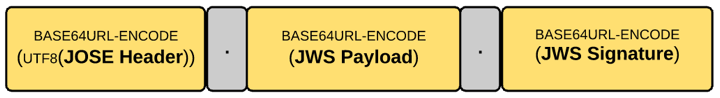 The payload consists of the JSON structure externalApplicationEvent. An example of a JWS payload could be {  "externalApplicationEvent" : {    "applicationReference" : "ABC-123",    "applicationEventType" : "PAID_OUT"  }If the agents want to verify the JWS they should download our public keys from https://apigw.resurs.com/api/auth_service/jwks. Note that the customer must use an API key which is handed out by Resurs in order to call the URL above.Example of layout of a public key{    "keys": [        {            "kty": "RSA",            "e": "AQAB",            "use": "sig",            "kid": "1cb06a4a-3465-4f11-ac3d-d8bb2bdb1eb7",            "alg": "RS256",            "n": "lLtFi6baHG0yJfWKCFlfY5hMlqUoqvTWwFyjsKckuI62WVwv-GJ1vTPnCk9cptRjqGltQ4IJxv8FYOPPjaRi98li53BnaHRmg6pITF68OAIbnTpMn3_hqctSS_6XM2s-PFMfctbFuSj_W4IzC2f1FmCXJSONz16zxy6kvlyC-ZVBLbN1WpWsheufGqR7tWibj780lgA8nwTQNHUXhdlydOU3CVfGEgs9IRx8vB53n0nTHwBdMI5i5ta9wEe2f7r6I4YqganJL_q_ilYfrbAB2yOCQz4AiWOpQzrhZCV54tiSGfz4lVfVS_oJOy17LapdSqxnBmJwX_R4uTR0g7BLWw"        },        {            "kty": "RSA",            "e": "AQAB",            "use": "sig",            "kid": "e434a27b-e1fb-4f7f-89d6-fb4e95619aac",            "alg": "RS256",            "n": "vUUYiYxqYwCHreCGlCBn0YjCBoLa-jrqfEhSLAWafCxaGFs5mAXrzb6Zzc_cfzNptNQMtA4x2qhF68copSbGyXxq8ZQl-10J0cjLJ2HW98-5jJiGit3MIR5cEGEjMrRzdaltCFiGSIeussdJMOvNtJk7-OGMQgxMVMJ6PK5zARsNauj85WuB2UyOg6EDBRP7pfmQ9V4bBRGM-s3PQZbBCD-       Mcr1K0tQTc60wftRiC78AxlVubF60jpj6l1bcvpsdld8uF1wVIrU8gjh65CL9KTXMmb261PLrv-op8TSjFMT-DPw4Jb54RxqjbEO9ze6b6BJo-0eU7_suqzitMT4JaQ"        }    ]}